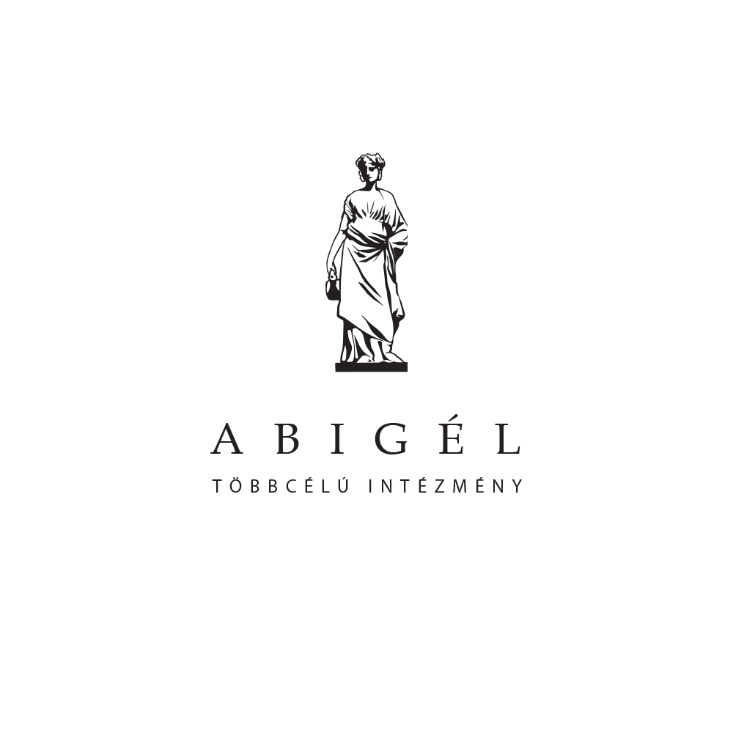 Pedagógiai-szakmai értékelésa Matura Alapítvány által fenntartott  Abigél Két Tanítási Nyelvű Általános Iskola, Alapfokú Művészeti Iskola, Szakképző Iskola, Gimnázium, Művészeti Szakközépiskola és Kollégium 2013-14 tanévi munkájárólKészítette: Kovács Gyula                  közoktatási szakértő                     Szakterület: tanügyigazgatás                     Igazolás száma: SZO24458Nyíregyháza, 2018. január hónapBevezetésAz Abigél Két Tanítási Nyelvű Általános Iskola, Alapfokú Művészetoktatási Intézmény, Szakképző Iskola, Gimnázium, Művészeti Szakközépiskola és Kollégium alap- és középfokon képző, gyermekközpontú iskola. A többcélú intézmény megalapításakor a legfontosabb cél az volt, hogy az általános műveltségi tudás megalapozása mellett a tanulók személyiség- és képességfejlesztése történjen meg. Fontosnak tartják, hogy a fiatalok saját életük kialakításában aktívan részt vegyenek, legyen igényük saját életük tudatos, felelős döntések meghozatalával történő alakítására, ezért nagy hangsúlyt helyeznek a kreatív gondolkodású személyiségek formálására. Az intézmény célja olyan korszerű általános és szakmai műveltség megszerzésének biztosítása, melynek birtokában a tanulók alkalmassá válnak az érettségi és szakmai vizsga letételére. Olyan személyiségeket kívánnak képezni, akik képzettek, esztétikailag érettek, igényük van az önművelésre, a nemzeti, egyetemes kultúrában való jártasságra. Ennek érdekében nemcsak a magyar társadalom hagyományos értékeit kívánják közvetíteni a tanulóiknak, hanem a nemzetközileg elfogadott normákat is. Különösen fontosnak tartják, hogy a fejlődésükben akadályozott gyerekeket, hátrányos helyzetű, sajátos nevelési igényű vagy beilleszkedési zavarral küszködő tanulóikat integráltan oktassák, hiszen kiegyensúlyozott felnőtteket szeretnének nevelni belőlük. A művészet erejét használva segítenek tanulóiknak lelki nyugalmat adni, megszüntetni a körülöttük fennálló feszültséget, kellemes környezetet biztosítani számukra, hogy ezáltal a hétköznapok fölé emeljék őket. A művészetek hozzájárulnak a társadalom értékeinek közvetítéséhez, nagyszerűségük eredményeképp értelmi, érzelmi és erkölcsi nevelés megvalósítását segítik elő. A sokoldalú, színes iskolai élet fejleszti a növendékek önismeretét, együttműködési és kollektív készségét, edzi akaratukat, hozzájárul életmódjuk, életvitelük alakításához. Elősegíti az önálló ismeretszerzés képességének elsajátítását, az alkotó teremtőképesség és a tehetség kibontakozását. A művészi nevelés nagyban megkönnyíti a diákok önkifejezését.   A beszámoló-értékelés szakértői ellenőrzés és az igazgatói beszámoló alapján készült.Művészetoktatás Feladataikat munkatervbe rögzítették és az értékelést a munkaterv mentén végezték el.Tanuló létszámok:Az alapfokú művészetoktatásban az intézmény székhelyén és 15 telephelyén összesen 2.061 fő tanuló kezdett tanulni a 2013/2014. tanévben képző- és iparművészeti ágban, táncművészeti ágban, szín- és bábművészeti ágban, valamint zeneművészeti ágban.Legfontosabb feladatok, eredmények:Tanévnyitó értekezlet megtartása, éves munkaterv elfogadtatása, szakmai órarend elkészítése szakmai órarend elkészítése.Megjegyzés: színvonalas volt az értekezlet, elfogadták a munkatervet és szakszerű az órarend készült.Tánctagozatos tanulók szüleinek tájékoztatása.Megjegyzés: A tájékoztatás érthetően, szakszerűen lett megtartva.Tájékoztató a diákok számára a tanév rendjével kapcsolatban. Követelmények, vizsgarend ismertetése. Konzultáció a diákokkal.Megjegyzés: Egyértelműek, teljesíthetőek a kitűzött feladatok. Tartalmas      tájékoztatót tartottak.Iskolai nyílt nap, a tagozat bemutatása.Megjegyzés: Jól szervezett bemutatás sok látogató számára.Pályaválasztási kiállítás megrendezése. Az iskolában folyó szakmai munka bemutatása, népszerűsítése rövid táncbemutatóval.Megjegyzés: A szülők elismerően nyilatkoztak a pályaválasztási napról.Kreatív bemutató szervezése. önállóan készített attitüdök, koreográfiák bemutatása.      Megjegyzés: Egyéni, jó koreográfiák, jól szervezett bemutató. Nyílt nap. A tagozat bemutatása. Karácsonyi táncgála. Tagozati értekezlet.      Megjegyzés: Hatásos bemutató, jó ünnepi hangulat.Félévi vizsgák lebonyolítása.Megjegyzés: Jogszabályban foglaltak szerint folytak a vizsgák.Színházlátogatás (Móricz Zsigmond színház) TáncfarsangMegjegyzés: Jelentős számú diák vett rajta részt! Felvételihez kapcsolódó alkalmassági vizsga megtartása.Megjegyzés: Megnyugtatóan jelentős számú jelentkező vett rajta részt!Kreatív bemutató II. megtartása.Megjegyzés: Az előzőekhez hasonló sikeres produkciókkal.Tagozati értekezlet megtartása. Értékelések.                 Megjegyzés: Jó hangulatú, reális értékelés.Év végi szakmai vizsgák megtartása. (11-12. évfolyam) Vizsgakoncert.Megjegyzés: Az eredményeket a jegyzőkönyvek tartalmazzák. A művészeti oktatás eredményességét igazolják az alábbi eredmények:Szentpétervár- Show-tánc, jazz és moderntánc Világ Kupa: Hat  Bajnoki cím-első helyezett, ebből három szóló és duó, kettő csoport és  egy formáció , három  második helyezett és egy első helyezett,Nyíregyháza: „Ünnepeink” Abigél Tematikus Formációs Verseny, Kántorjánosi: TK latin kategória 1. helyezés, Kántorjánosi: TK standard kategória 2. helyezés, Nyíregyháza: I. Területi Minősítő Verseny, Szorgalmatos: EK1  - arany minősítés, EK2 – arany minősítés, A2  - arany minősítés, A5  - arany minősítés, TK – arany minősítés, Nyírgyulaj: EK1   - arany minősítés, A/3 alsó– arany minősítés, A/4 Alsó – arany minősítés, Kántorjánosi: A3 – arany minősítés, A4 – arany minősítés, TK – arany minősítés.KollégiumKollégiumi nevelés, ellátás: biztosítja az iskolai tanulmányok folytatásához szükséges feltételeket a lakóhelyüktől távol tanulók számára. Biztosít továbbá externátusi elhelyezést annak a tanulónak, akinek férőhely hiányában nem lehet kollégiumi elhelyezést adni. Része a tanulók humánus légkörben folyó nevelése, személyiségének fejlesztése, képességeinek és érdeklődésének megfelelően tehetségének kibontakoztatása, iskolai tanulmányainak segítése, sportolási, művelődési és önképzési lehetőségének biztosítása, öntevékenységének, együttműködési készségének fejlesztése, önállóságának, felelősségtudatának fejlesztése, pályaválasztásához, az önálló életkezdéshez szükséges ismeretek, képességek megszerzésének elősegítése.A kollégium tárgyi feltételei:Műszakilag továbbra is megoldott a fiúk, lányok elhelyezése. A fiúk változatlanul az I. emeleten, a lányok a II. emeleten vannak elhelyezve. A második szint védelmére mozgásérzékelőt helyeztek el, amely sajnálatos módon többször is megszólalt a tanév folyamán. Szintenként nevelőtanári felügyelet biztosított. A nevelők betartatják tanulóikkal a Házirend előírásait. A házirend megsértése miatt négy tanulót kellett fegyelmi úton felelősségre vonni! A szobák kialakítása továbbra is a kor színvonalát tükrözik. Az állagmegóvás főleg sajnos a fiú szinten hagy kívánnivalót maga után. Ezzel magyarázható, hogy a fiú szinten több esetben kellett kártalanítási eljárást indítani.A tanév során a kártérítések összege elérte a 100.000,- Ft összeget. Jelentős szám!! Ez ajtók, szekrényzárak, szándékos betöréséből, falak, asztalterítők megrongálásából adódott. A szobák mindezek ellenére elfogadható állapotúak!Nagyon népszerű a tanulók között az ingyenesen igénybe vehető internetes szolgáltatás.Nyáron a vizesblokkok tisztasági festést kaptak. Ezt, minden évben meg kívánják ismételni. A WC-rendszer felújítása miatt jelentős a víz megtakarítás. Sajnos több  szobában a régi radiátorok nem működtek a bennük lévő szennyeződés miatt. Feladatként szerepel a nyári szünetben a radiátorok kitisztítása. Sajnos ez egy régóta fennálló probléma! A kollégium a fenti kisebb problémákkal, hiányosságokkal együtt megfelel a törvényes előírásoknak! Tanulói létszámok:Az év eleji induló létszám 60 fő volt. Ez 80%-os kihasználtságot jelent. Ez a létszám évvégére természetesen csökkent. (Továbbra is csak saját tanulót vesznek fel.) Az induló létszám más kollégiumok induló létszámait ismerve elfogadható. A városban, sok kollégiumban a kihasználtság alig 60%-os. Tavalyhoz képest némi javulás tapasztalható. A tanév végi létszám 54 fő! A lemorzsolódás elsődleges oka, hogy nagyon sok gyerek más iskolába távozott, vagy lakóhelyet váltott a család.Sajnos fegyelmi felelősségre vonással 2 tanuló tagsági viszonyát meg kellett szüntetni.Nevelői-személyi feltételek:Az elmúlt évekhez képest a személyi állományban változás nem történt. Továbbra is 2 fő női, 1 fő férfi nevelőtanár, 1 fő kollégiumi orvos, 1 fő védőnő, 1 fő kollégium igazgató látja el a pedagógiai, illetve egészségügyi feladatokat. A kollégium nevelőtanárai a kollégiumi munka mellett mentorálási feladatokat is ellátnak. Sajnos a mentorált tanulók közül többen iskolát váltottak.A tanulmányi munka értékelése:A kollégium tanulmányi átlaga 3,66. Az elmúlt félévhez viszonyítva jelentős javulás tapasztalható. A csoportok átlaga minden csoport esetében javult. Sikerült előre lépni a tanulmányi előmenetelt illetően. Ez mind a pedagógusok munkáját dicséri. A bukott tanulók száma 13 fő. A félévkor vállalt kötelezettségüket a pedagógusok és tanulók teljesítették. A bukások száma kevesebb, mint az iskolai, de az ott tanító kollégiumi nevelők számára ez nem vigasz. Legtöbb bukás (7 fő) a III. csoportban, legkevesebb bukás (2 fő), az I. csoportban fordult elő. A kollégium legjobb tanulmányi átlagát a II. csoport (3,97) tanulói produkálták:Medgyasszai Karina 5.0Ignácz Vivien 5.0 tanulók érték el. Összefoglalva: a tanulmányi eredmény számottevően javult az előző évhez viszonyítva.A kollégium fegyelmi helyzete:Egy tanulót súlyos fegyelmi vétség (lopás) miatt a kollégiumból el kellett tanácsolni. Nevelőtanári, illetve igazgatói megrovást 8 fő kapott. Többnyire a házirend megsértése, apróbb lopások, szobák nem megfelelő tisztasága a fegyelmi felelősségre vonás oka. Dicséretben 6 fő részesült közösségi munkáért.Örömmel állapítható meg, hogy az étkezési térítési díjak befizetésében az elmúlt évhez viszonyítva javulás tapasztalható.Szabadidős tevékenységek:A tanulók szabadidejükben:sakkoznak, billiárdoznak,városi versenyeken képviselik intézményünket. Célkitűzéseik a 2014-15-tanévre:továbbra is hatékony segítségnyújtás a tanulmányi munka javításához,a tanulószobai fegyelem javítása,a bukások számának további csökkentése,a fegyelmi helyzet további javítása,a tanulói aktivitás növelése.Középfokú oktatás tanévi értékelése1. Általános értékelés:A tanév során jól átgondolt munkaterv szerint folyt a nevelés-oktatás. A munkaterv hatályba lépett: 2013.09.02.Az éves munkaterv célja a 2013/2014. tanévi munka kiemelt oktatási-nevelési feladatainak a megfogalmazása, valamint az éves eseménynaptár megtervezése a vonatkozó jogszabályok szerint.A munkaterv az iskola valamennyi dolgozójára és tanulójára érvényes volt. A végrehajtást rendszeresen ellenőrizték. A dokumentumot a tanári szobában kifüggesztették, az intézmény vezetőinél, a könyvtárban, valamint az iskola számítógépes hálózatán rendelkezésre állt, megtekinthető volt.Az eseménynaptár bármilyen módosulását az igazgató kifüggesztette a nevelőtestület szóbeli tájékoztatása után a tanári szobába. A dokumentumot és módosításait a nevelőtestület fogadta el, és az igazgató hagyta jóvá. Az évek során gondosan ügyeltek arra, hogy napjainkra az igényeknek megfelelően folyamatosan bővüljön a képzési paletta. A 2011/2012-es tanév óta mind szakközépiskolai, mind a gimnáziumi tagozaton lehetőség nyílik a négy évfolyamos képzésre való jelentkezésre, mely képzés keretein belül diákjaik több fakultáció közül is választhatnak.  A folyamatosan növekvő tanulói létszám, és az utóbbi évek szakképzés iránti igénye tette lehetővé számukra, hogy az intézmény a 2012/2013-as tanévet már nemcsak Nyíregyházán és Debrecenben tudta megkezdeni, hanem az Északi-középhegység erdőkkel borított dombvidékén, a Csereháton, Szikszón, Szalonnán és Baktakéken is.A diákok életét tanulmányi osztály segíti. A művelődést, szakmai fejlődést az iskola felszerelt könyvtára, a nyelvtanulást pedig a nyelvi labor szolgálja. Megfelelő számú és korszerű multimédiás számítógépen tanulhatják növendékeik a számítástechnikai és szakmai ismeretek alkalmazását.Folyamatosan törekszenek az iskola egyéni arculatának kialakítására. Tanulóik – a képző- és iparművészeti tagozat első növendékei által tervezett – egyen-sálat illetve nyakkendőt kapnak, valamint szívesen viselik az „abigéles” tréningruhánkat is.Hagyományteremtő rendezvényeik között a diákok által igen kedvelt az elsőévesek fecsketábora, illetve a fecskeavató. Minden év februárjában megrendezik az Abigél napi rendezvényt, és immár saját programjuknak tekintik a Szabó Magda vers- és prózamondó versenyt.A külső műhelygyakorlatokat, az osztálykirándulásokat tábori keretek között: a művészeti témákban gazdag Tivadaron található Tisza parti Szabadidő Táborban és a ritka természeti értékek közelében elhelyezkedő Ligeti Szabadidő Táborban Bátorligeten - az itt található ősláp a világörökség része -, valamint a festői szépségű Zempléni-hegységben fekvő Vilyvitányban, a Vilyvitányi Szabadidő Táborban valósították meg. 2. Tanuló létszámok:Szakiskolai nevelés-oktatásban 5 telephelyen 314 fő, gimnáziumi nevelés-oktatásban 2 telephelyen 162 fő, szakközépiskolai nevelés-oktatásban 2 telephelyen 243 fő tanuló kezdett a 2013/2014. tanévben.3. Kiemelt feladatok, eredmények a 2013/2014-es tanévben: a./  Jogszabályi változások hatása a tanévre, illetve a tanévben ellátandó feladatokraMindennapos testnevelés megszervezése:A jogszabály értelmében szervezték meg a testnevelési órákat. Mivel az úszás oktatás infrastrukturális feltételei nem álltak rendelkezésre, heti egy alkalommal két testnevelés órát egy tanítási napon összevonva szervezték meg. A mindennapos testnevelést a szakképző tagozaton csak azokon a tanítási napokon tudták megszervezni, amikor nem kizárólag gyakorlati képzésben vettek részt a tanulók. A hátrányos helyzet és a halmozottan hátrányos helyzet definíciójának változásai 2013. szeptember 1-étől a hátrányos és halmozottan hátrányos helyzet meghatározását a gyermekek védelméről és a gyámügyi igazgatásról szóló 1997. évi XXXI. törvény (Gyvt.) 67/A. §-a jogszabály szerint hajtották végre. Pedagógusi életpálya-modell bevezetése 326/2013. (VIII. 30.) Korm. rendelet a pedagógusok előmeneteli rendszeréről és a közalkalmazottak jogállásáról szóló 1992. évi XXXIII. törvény köznevelési intézményekben történő végrehajtásáról jogszabály szerint vezették be.Jelentős összegeket nyertek pályázati úton. Az elnyert összegeket az intézmény nevelési programjában lefektetett célok megvalósítására fordították.Így: Bűnmegelőzési programra 18 799 400,-ft.Intézményi szerepbővítésre 16 018 594,-ftAz érettségi vizsgákkal kapcsolatos jogszabályi változások bevezetéseTudatosították a pedagógusokkal, hogy az előrehozott érettségi vizsga a tanulói jogviszony fennállása alatt, a helyi tantervben a jelentkező számára, az adott tantárgyra vonatkozóan meghatározott követelmények teljesítését követően, a középiskolai tanulmányok teljes befejezését megelőző első vagy második tanév május-júniusi vizsgaidőszakában letett érettségi vizsga, amelyre idegen nyelvekből, továbbá informatikából lehet jelentkezni.Pedagógiai feladatok, eredményeka tantervi követelményekben meghatározottakat teljesítették,a 9-10. évfolyamon a heti 5 testnevelés órára álltak át,a 3 éves szakképzés bevezetésével járó tapasztalatokat feldolgozták, a programot folyamatosan figyelemmel kísérték, javították,kapcsolatokat ápoltak az újonnan belépő telephelyekkel,tanulmányi versenyeket szerveztek,javultak a tanulmányi eredmények,érettségit, szakmai vizsgát megszervezték,csökkent a lemorzsolódás,javult az adminisztrációs fegyelem, tudatosan foglalkoztak a tehetséggondozással,megtervezték a tanév, a tanítási év helyi rendjét. Tanév rendje:A 2013/2014. tanévben a tanítási év első tanítási napja (alapfokú művészetoktatásban egyaránt) 2013. szeptember 2. (hétfő) és utolsó tanítási napja 2014. június 13. (péntek). A tanítási napok száma száznyolcvan nap.Az iskola utolsó, befejező évfolyamán az utolsó tanítási nap 2014. április 30.A tanítási év első féléve 2014. január 17-ig tartott. 2014. január 24-ig értesítették a tanulókat, kiskorú tanuló esetén a szülőket az első félévben elért tanulmányi eredményekről. Az értesítést ettől a naptól számított öt munkanapon belül küldték meg.Az első és a második félév (a tanítási év utolsó napja) lezárását követő tizenöt napon belül (2014. január 24.) nevelőtestületi értekezletet tartottak, ahol a pedagógiai munka elemzését, értékelését, hatékonyságának vizsgálatát végezték el.Tanítás nélküli munkanapok:- 2013. szeptember 2.-3.  – tanévszervezési feladatok, kommunikációs tábor- 2014. február 12. – Abigél–nap,- 2014. május 5. – érettségi szünet,- 2014. május 6. – érettségi szünet,- 2014. május 7. érettségi szünet,- őszi szünet 2013. október 28-tól október 31-ig,- téli szünet 2013. december 23-tól 2014. január 3-ig,- tavaszi szünet 2014. április 17-től április 22-ig.Ünnepek, emléknapok, amelyeket megtartottak:2013. október 6. Az aradi vértanúk emléknapja2014. január 22. A magyar kultúra napja,2014. február 25. A kommunista és egyéb diktatúrák áldozatainak emlék napja,2014. április 11. A magyar költészet napja,2014. április 16. A holokauszt áldozatainak emléknapja,2014. június 1. Pedagógus nap,2014. június 4. Nemzeti összetartozás napja.Iskolai emléknapok, rendezvények, amelyeket megtartottak:2013. november 29. Szalagavató ünnepség,2013. december 06. Mikulás – futás,2013. december 21. Karácsonyi Gála,2014. február 12. Abigél nap, Farsang,2014.április 25. Ballagás,2014. június 21. Tanévzáró Ünnepség, Tanévzáró Gála.Országos mérések, szakmai ellenőrzések:Kompetenciamérés:A 2013/2014. tanévben országos mérés, értékelés keretében 2014. május 28-án vizsgálták meg az olvasási-szövegértési és a matematikai alapkészségek fejlődését a tízedik évfolyamon valamennyi tanulóra kiterjedően. A mérést, értékelést az Oktatási Hivatal szervezte az Országos szakértői névjegyzékben szereplő szakértők bevonásával. Feladata volt a tantestületnek: adatszolgáltatás, mérés lebonyolítása, a 10. osztályos diákjait megfelelően felkészíteni a kompetenciamérésre, a mérések eredményeinek felhasználása a pedagógiai tervező munka során. Kompetenciamérés eredményei: A szakmai következtetések levonásához a mérésben részt vett tanulók 40%-nak eredményei kerültek ki listázásra. (szakértői megjegyzés)Matematika képességszint: az előző tanévhez képest jelentős visszaesést jelent a mérési eredményekben! (28,3%-átlag)Szövegértés képességszint: 33,9%-os átlaggal jelentősen alatta marad az előző tanévi átlagnak)Szakértői vélemény: Tavalyi évhez képest eredmény-romlás figyelhető meg szövegértés és matematika képességszintben.NETFIT- felmérés A köznevelésről szóló törvény 80. § (1) bekezdése alapján a 2013/2014. tanévben országos mérés, értékelés keretében gondoskodni kellett a tanulók fizikai állapotának és edzettségének vizsgálatáról. A vizsgálatot 2014. április 2. és május 27. között szervezték meg, a korábbi években rendelkezésükre bocsátott, a fittség vizsgálatára alkalmas módszertani anyagok alapján.Szakmai ellenőrzés:2014. január 2. és április 1. között szakmai ellenőrzés keretében vizsgálták meg a magántanulóvá nyilvánítással kapcsolatos eljárást a tanügyi nyilvántartásokra és egyéb dokumentumokra alapozva a középiskolákban, így intézményünkben is. Az ellenőrzést az Oktatási Hivatal folytatta le. Az ellenőrzésről készített jelentést 2014. december 31-ig küldték meg, az oktatásért felelős miniszter részére.Az alábbi táblázatba foglaltak szerint bonyolították le a felvételi eljárást, nyílt tanítási napokat és a beiratkozást:Az intézmény igazgatója és igazgatóhelyettese irányításával a feladatokat maradéktalanul elvégezték, megvalósították.Az érettségi vizsgákat az alábbi vizsgarend szerint bonyolították le:érettségi vizsga jelentkezési határidő: 2014. február 17. 2014. évi május-júniusi írásbeli érettségi vizsgák.szóbeli érettségi vizsgák időpontja: 2014. június 16-17. 4. A 2014. évi május-júniusi szóbeli érettségi vizsgákÉrettségi vizsgák eredményei: Szakértői vélemény: az iskolai érettségi átlag az előző tanévihez képest 0,2-el romlott. Mivel ez a romló tendencia már második tanéven át húzódik az okok megvizsgálása indokolt lett volna!Szakmai vizsgák szakiskolában és szakközépiskolábanÍrásbeli vizsgarész, írásbeli és interaktív vizsgatevékenység: 2014. május 12-13-14-15-16. 8.00-tól,szóbeli és gyakorlati vizsgarész: 2014. június hónap.Képzőművészeti szakmai vizsgák vizsgaidőpontjai:Szóbeli vizsgatevékenység napja: 2014. 06. 05. Gyakorlati vizsgatevékenység napja: 2014.06. 04. Táncos szakmai vizsga vizsgaidőpontjai:Szóbeli vizsgatevékenység napja: 2014. 06. 06. Gyakorlati vizsgatevékenység napja: 2014.06. 07.Pincér, szakács szakmai vizsgák időpontjai:Szóbeli vizsgatevékenység napja: 2014. 06. 02. Gyakorlati vizsgatevékenység napja: 2014.06. 03. A szakképzés vizsgaeredményei táblázatba foglalva: Szakértői vélemény: Az előző tanévi vizsgaátlaghoz képest jelentős változás az intézményi szakmai vizsga átlagban nem történt. Látható hogy a tanév tervezésekor más szakmai vizsgáztatást is beterveztek. Pincér, szakács szakmákban azonban szakmai vizsgáztatás nem történt! Megvizsgálandó az is, hogy gazdaságossági szempontból mennyire érdemes ilyen csekély létszámú képzést indítani!Tanulmányok alatti vizsgák időpontjai:Félévi osztályozó vizsgák:2014.január 06-tól 2014. január 16-ig,Tanév végi osztályozó vizsgák: 2014. június 02-től június 12-ig,Javítóvizsgák: 2014. augusztus 26. (kedd) 8óraA tervezett tantestületi értekezleteket megtartották:Félévi osztályozó értekezlet: 2014. január 17.Félévi értékelő értekezlet: 2014. január 24Év végi osztályozó értekezlet: 2014. április 30. Érettségi – szakmai vizsgákkal kapcsolatos tantestület 2014. április 14. Tanév végi osztályozó értekezlet: 2014. június 13. Tanév végi értékelő értekezlet: 2014. június 20. A megtartott szülői értekezletek időpontjai:2013. szeptember 13. péntek 16:302013.november 08. péntek 16:30 (végzős évfolyamok osztályainak)2013. december 13. péntek 16:302014. január 10. péntek 16:002014. április 14. hétfő 16:30 (végzős évfolyamok osztályainak)2014. április 22. kedd 16:00 Szakértői összegzés:Szakmailag alaposan megtervezett tanévet értékelt az intézmény vezetése. A tervező munka és ennek alapján a megvalósítás a nevelő-oktató munka minden területére kiterjedt. A gondosan tervezett nagy mennyiségű feladatot igen logikusan osztotta meg a vezetés a nevelőtestület és a vezetés tagjai között. Folyamatosan koncentráltak a pedagógiai programjukban megfogalmazott feladatokra, módszerekre a tervezés és megvalósítás során egyaránt. Tanulóközpontúsága a tanévi eredményeknek teljesen egyértelmű. Ez egyértelműsíti, hogy az intézményben jól működik az „Abigéles”- szellem.Nyíregyháza, 2018-01-10                                                                                                                                                                              A fenntartó Matura Alapítvány megbízásából:                                                                                             Kovács Gyula                                                                                        közoktatási szakértőMatematika képességszintMatematika százalékSzövegértés képességszintSzövegértés százalék223118221335223337111332441449331339341340120337334226336340343337110119120224223345333344120231226227336331231229343231230342ABHatáridőkFeladatok2013. 09. 30.A Hivatal honlapján közlemény formájában nyilvánosságra hozza a középfokú iskolák tanulmányi területeinek meghatározási formáját.2013. 10. 15.A középfokú iskolák a Hivatal által közzétett közleményben foglaltak szerint meghatározzák tanulmányi területeik belső kódjait és a Hivatal által meghatározott formában megküldik a Felvételi Központnak.2013. 10. 31.A középfokú iskoláknak – amennyiben szervez, a kollégiumoknak –felvételi tájékoztatóban kell nyilvánosságra hozniuk a felvételi eljárásuk rendjét, és a felvételi tájékoztatót közzé kell tenniük a közoktatás információs rendszerében. Az általános iskola szóban tájékoztatja a nyolcadikos tanulókat a felvételi eljárás rendjéről.2014. 01. 17.Az általános felvételi eljárás kezdete.2014. 02. 14.Az általános iskola továbbítja a tanulói jelentkezési lapokat a középfokú iskoláknak, a tanulói adatlapok első példányát pedig a Felvételi Központnak. (A 6 és 8 évfolyamos gimnáziumba történő jelentkezésről a tanuló közvetlenül is megküldheti a jelentkezési lapot a gimnáziumnak, a tanulói adatlapot a Felvételi Központnak.)2014. 02. 18–03. 07.A szóbeli meghallgatások az általános felvételi eljárás keretében.2014. 03. 12.A középfokú iskola eddig az időpontig nyilvánosságra hozza a jelentkezők felvételi jegyzékét.2014. 03. 17–18.A tanulói adatlapok módosításának lehetősége az általános iskolában.2014. 03. 19.Az általános iskola eddig az időpontig elzárva őrzi az eredeti, korábban beküldött tanulói adatlap második példányát. A módosító tanulói adatlapot ekkor kell megküldeni a Felvételi Központnak.2014. 03. 24.A Felvételi Központ elektronikus formában megküldi a középfokú iskoláknak a hozzájuk jelentkezettek listáját ABC sorrendben.2014. 04. 03.A Felvételi Központ a módosító tanulói adatlapok alapján kiegészíti a jelentkezettek listáját.2014. 04. 08.A középfokú iskola igazgatója az ideiglenes felvételi rangsort megküldi a Felvételi Központnak.2014. 04. 18.A Felvételi Központ kialakítja a végeredményt az igazgatói döntések és tanulói adatlapok egyeztetése alapján, és elküldi azt a középfokú iskoláknak (egyeztetett felvételi jegyzék).2014. 04. 25.A felvételt hirdető középfokú iskolák megküldik a felvételről vagy az elutasításról szóló értesítést a jelentkezőknek és az általános iskoláknak.2014. 05. 05–16.Rendkívüli felvételi eljárást kell tartani, ha az általános felvételi eljárás keretében a felvehető létszám 90%-ánál kevesebb tanulót vettek fel.2014. 05. 05–08. 29.A középfokú iskola igazgatója rendkívüli felvételi eljárást írhat ki.2014. 05. 16.A 2014. 05. 16-ig megtartott rendkívüli felvételi eljárást meghirdető iskola igazgatója dönt a felvételi kérelmekről.2014. 06. 01.A benyújtott kérelmek alapján lefolytatott jogorvoslati eljárás befejezése a fenntartónál.2014. 06. 25–27.Beiratkozás a középfokú iskolákba és a Köznevelési Hídprogramba az iskola igazgatója által meghatározott időben.ABCEmelt szintű írásbeli érettségi vizsgaKözépszintű érettségi írásbeli vizsgaIdőpontmagyar nyelv és irodalommagyar nyelv és irodalommájus 5. 8.00matematikamatematikamájus 6., 8.00történelemtörténelemmájus 7., 8.00angol nyelvangol nyelvmájus 8., 8.00német nyelvnémet nyelvmájus 9., 8.00biológiabiológiamájus 14., 8.00kémiakémiamájus 15., 8.00földrajzföldrajzmájus 15., 14.00-informatikamájus 16., 8.00belügyi rendészeti ismeretekének-zene, művészettörténet, belügyi rendészeti ismeretekmájus 16., 14.00fizikafizikamájus 19., 8.00-rajz és vizuális kultúramájus 19., 14.00-mozgóképkultúra és médiaismeret, drámamájus 22., 14.00ABCEmelt szintű szóbeli érettségi vizsgaKözépszintű szóbeli érettségi vizsgaIdőpontszóbeli vizsgák-június 5- 13.-szóbeli vizsgákjúnius 16-27.TantárgyÉrettségi átlagMagyar nyelv és irodalom2,63Matematika tantárgy2,00Történelem tantárgy3,45Angol nyelv tantárgy2,63Földrajz tantárgy4,00Informatika tantárgy2,27Népművészet tantárgy4,66Intézményi érettségi átlageredmény3,09SzakmaÉrdemjegyGrafikus3,00Grafikus4,00Grafikus4,50Grafikus4,5Játék és animációs film készítő4,00Játék és animációs film készítő4,50Játék és animációs film készítő4,50vizsgaátlag:3,22